Opracowanie teoretyczne z wykonania ćwiczeńIlościowe metody oznaczania stężenia białkaData wykonania ćwiczenia:	Grupa:Wykonujący 1:Data oddania opracowania:Wykonujący 2:Wykonujący 3:Pytanie 1Opisz metodę biuretową ilościowego oznaczania białka.Pytanie 2Opisz metodę Lowry’ego ilościowego oznaczania białka.Pytanie 3Opisz metodę Bradforda ilościowego oznaczania białka.Pytanie 4Opisz metodę ilościowego oznaczania białka poprzez pomiar absorbancji w nadfiolecie.Pytanie 5Podaj prawidłowe stężenie białka całkowitego w osoczu.Pytanie 6Jaką metodą można oznaczyć stężenie białka całkowitego w osoczu?Pytanie 7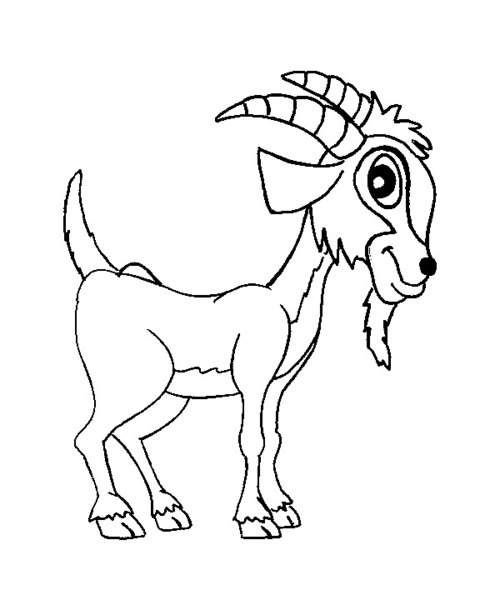 Jak możne być znaczenie diagnostyczne oznaczania białka całkowitego w osoczu? Ankieta do ćwiczenia „Ilościowe metody oznaczania stężenia białka”Pomóż nam udoskonalić ćwiczenia z przedmiotu biochemia odpowiadając na poniższe pytania. Odpowiedzi udzielone w ankiecie nie mają wpływu na ocenę opracowania i są wykorzystywane jako anonimowe tylko w celach statystycznych.Wstęp teoretyczny do ćwiczenia:Wstęp teoretyczny do ćwiczenia:niezrozumiałyniedopasowane do ćwiczenianie mam zdaniapomocny w zrozumieniu ćwiczeniarozszerza informacje z wykładuOmówienie ćwiczenia i opis wykonania ćwiczenia:Omówienie ćwiczenia i opis wykonania ćwiczenia:niezrozumiałyniedopasowane do ćwiczenianie mam zdaniapomocny w zrozumieniu ćwiczeniarozszerza informacje z wykładuDobór zadań:Dobór zadań:niezrozumiałyniedopasowane do ćwiczenianie mam zdaniapomocny w zrozumieniu ćwiczeniarozszerza informacje z wykładuCzy zadania mają aspekt praktyczny?Czy zadania mają aspekt praktyczny?zdecydowanie niechyba nienie mam zdaniachyba takzdecydowanie takMateriały dodatkowe do ćwiczenia:Materiały dodatkowe do ćwiczenia:niezrozumiałeniedopasowane do ćwiczenianie mam zdaniapomocne w zrozumieniu ćwiczeniarozszerzają informacje z wykładuJakość odczynników i sprzętu użytego na ćwiczeniach:Jakość odczynników i sprzętu użytego na ćwiczeniach:nieprawidłoweniedopasowane do ćwiczenianie mam zdaniaczęściowo prawidłoweprawidłoweJeżeli masz inne uwagi wpisz poniżej: